1η Πρόοδος Δυναμική και Έλεγχος Διεργασιών					                        14 Νοεμβρίου 2017ΘΕΜΑ 1 (10 μονάδες)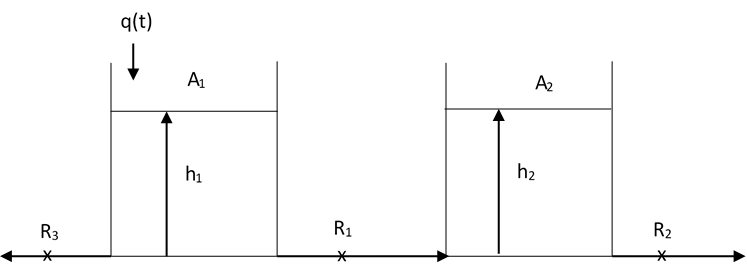 Σε χρόνο 0, προστίθενται στιγμιαία 2 m3. Να υπολογιστεί και να παρασταθεί γραφικά (σε χρόνο 0, 0,5, 1, 2 και 5 ώρες) η απόκριση της στάθμης στην 1η και τη 2η δεξαμενή. Οι αντιστάσεις είναι γραμμικές: R1 = 1 και R2 = R3 = 0,5. Οι επιφάνειες των δεξαμενών είναι: Α1 = 1 m2 και A2=2m2. Σε μόνιμη κατάσταση η παροχή qs = 1 m3/h.@SS	1 – (h1s – h2s)/1 – h1s/0,5 = 0  0,5 – 0,5h1s + 0,5h2s – h1s = 0  0,5 = 1,5h1s – 0,5h2s			(1)	(h1s – h2s)/1 – h2s/0,5 = 0  0,5h1s – 0,5h2s – h2s = 0  0,5h1s – 1,5h2s = 0  h1s = 3h2s			(2) 4,5h2s – 0,5h2s = 0,5  4h2s = 0,5  h2s = 0,125 m h1s = 0,375Ισοζύγιο μάζας στην 1η δεξαμενήqo(t) – (h1(t) – h2(t))/R1 – h1(t)/R3 = A1*dh1(t)/dt  Qo(t) – H1(t) + H2(t) – H1(t)/0,5 = 1*dH1(t)/dt   0,5*Qo(t) – 1,5*H1(t) + 0,5*H2(t) = 0,5*dH1(t)/dt  Qo(s) – 3*H1(s) + H2(s) = sH1(s)					(3)Ισοζύγιο μάζας στην 2η δεξαμενή(h1(t) – h2(t))/R1 – h2(t)/R2 = A2*dh2(t)/dt  h1(t) – h2(t) – h2(t)/0,5 = 2*dh2(t)/dt  0,5*H1(t) – 1,5*H2(t) = dH2(t)/dt   0,5H1(s) – 1,5H2(s) = sH2(s)  0,5H1(s) = (s + 1,5)H2(s)  H1(s) = (2s + 3)H2(s)  H2(s) = 0,5H1(s)/(s + 1,5)		(4)	(3)	Qo(s) – 3H1(s) + 0,5H1(s)/(s + 1,5) = sH1(s)  Qo/H1 – 3 + 0,5/(s + 1,5) = s  Qo/H1 = s – 0,5/(s + 1,5) + 3 	Qo/H1 = (s2 + 1,5s – 0,5 + 3s + 4,5)/(s + 1,5)  H1/Qo = (s + 1,5)/(s2 + 4,5s + 4) H1/Qo =  s/(s2 + 4,5s + 4) + 1,5/( s2 + 4,5s + 4)(3)	Qo(s) – (6s + 9)H2(s) + H2(s) = s(2s + 3)H2(s)  Qo/H2 – (6s +9) +1 = s(2s + 3)  Qo/H2 = 6s + 9 – 1 + 2s2 + 3s 	 Qo/H2 = 2s2 + 9s +8  H2/Qo = 1/(s2 + 4,5s + 4)Κρουστική διαταραχή της παροχής: 	qo(t) = qos + 2δ(t)  qo(t) – qos = 2δ(t)  Qo(t) = 2δ(t)  Qo(s) = 2Λύση τριωνύμου: Δ = 20,25-4*1*4 = 4,25		x1 = (-4,5+4,25^0,5)/2 = -1,219		 x2 = (-4,5-4,25^0,5)/2 = -3,281HEAVYSIDE	2s/(s + 1,219)(s + 3,281) = A/(s + 1,219) + B/(s + 3,281)A = (-2*1,219)/(-1,219+3,281) = -1,182			B = (-2*3,281)/(-3,281+1,219) = 3,1823/(s + 1,219)(s + 3,281) = Γ/(s + 1,219) + Ε/(s + 3,281)		2/(s + 1,219)(s + 3,281) = Z/(s + 1,219) + H/(s + 3,281)Γ = 3/(-1,219+3,281) = 1,455				Z = 1/(-1,219+3,281) = 0,970			E = 3/(-3,281+1,219) = -1,455				H = 1/(-3,281+1,219) = -0,970H1(s) = -1,182/(s + 1,219) + 3,182/(s + 3,281) + 1,455/(s + 1,219) – 1,455/(s + 3,281) = 0,273/(s + 1,219) + 1,727/(s + 3,281)	H1(t) = 0,273*exp(-1,219*t)+1,727*exp(-3,281*t) 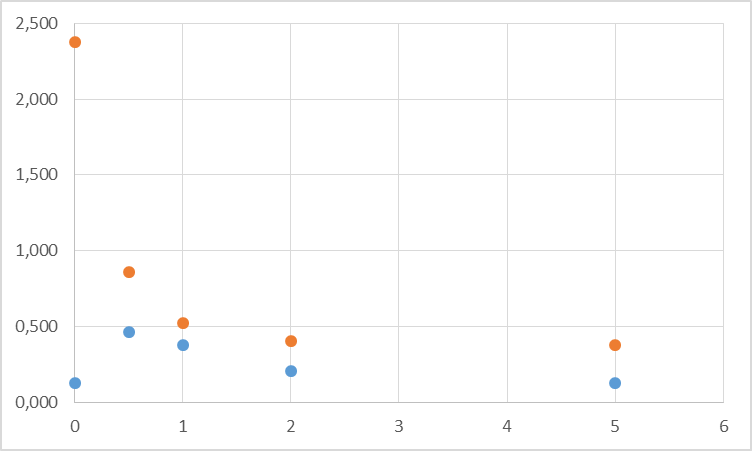 H2(s) = 0,970/(s + 1,219) - 0,970/(s + 3,281) H2(t) = 0,970*exp(-1,219*t)-0,970*exp(-3,281*t)ΘΕΜΑ2 (10μονάδες)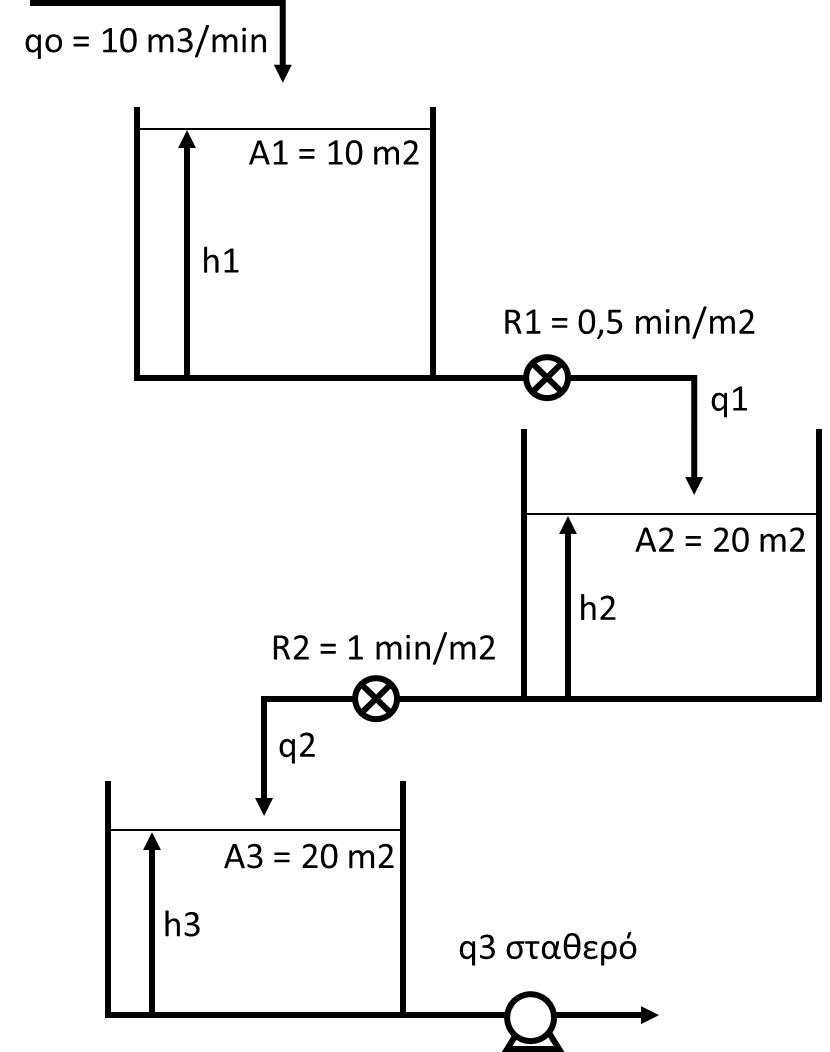 Στο σύστημα δεξαμενών η παροχή αυξάνεται με ρυθμό 1 m3/min. Να υπολογιστεί η στάθμη των τριών δεξαμενών σε χρόνο 1 και 5 λεπτά.ΧΩΡΙΣ ΤΡΙΤΗ ΔΕΞΑΜΕΝΗΓραμμική μεταβολή της qo:	qo(t) = qos + t*u(t)  qo(t) – qos = t*u(t)   Qo(t) = t*u(t)  Qo(s) = 1/s2 Ισοζύγιο μάζας στην 1η δεξαμενή@SS	10 – h1s/0,5 = 0  h1s = 5qo(t) – h1(t)/R1 = A1*dh1(t)/dt  Qo(t) – H1(t)/0,5 = 10*dH1(t)/dt  0,5*Qo(t) – H1(t) = 5*dH1(t)/dt  0,5Qo(s) – H1(s) = 5sH1(s)   0,5 – Η1/Qo = 5sH1/Qo  H1/Qo*(5s + 1) = 0,5   H1/Qo = 0,5/(5s + 1)  	H1/Qo = 1/(10s + 2)							(1)	H1 = 1/s2(10s + 2)							(2)HEAVYSIDE	1/s2(10s + 2) = A/s2 + B/s + Γ/(10s + 2) 	Γ = 25		A = 0,5				1/s2(10s + 2) = 0,5/s2 + B/s + 25/(10s + 2) = (0,5(10s + 2) + Bs(10s + 2) + 25s2)/s2(10s + 2) 		5s + 1 + 10Bs2 + 2Bs + 25s2 = 1  	25 + 10B = 0 	 B = -2,5						5 + 2B = 		 B = -2,5(2)	H1 = 0,5/s2 – 2,5s + 25/(10s + 2) = 0,5/s2 – 2,5s + 2,5/(s + 0,2)  H1(t) = 0,5t-2,5+2,5exp(-0,2t)H1(1) = 0,5*1-2,5+2,5exp(-0,2*1)= 0,046 m			h1(1) = 0,50+0,046 = 5,046 mH1(5) = 0,5*5-2,5+2,5exp(-0,2/85)= 0,920 m			h1(5) = 0,50+0,920 = 5,920 mq1(t) = h1(t)/R1  Q1(t) = H1(t)/0,5  Q1(s) = H1(s)/0,5  H1 = 0,5Q1(1)	0,5Q1/Qo = 1/(10s + 2)  Q1/Qo = 2/(10s + 2)Ισοζύγιο μάζας στην 2η δεξαμενή 		q1(t) – h2(t)/R2 = A2*dh2(t)/dt  Q1(t) – H2(t)/1 = 20*dH2(t)/dt @SS	10 – h2s/1 = 0  h2s = 10		 Q1(s) – H2(s) = 20sH2(s)  1 – Η2/Q1 = 20sH2/Q1  					 H2/Q1*(20s + 1) = 1  H2/Q1 = 1/(20s + 1) 			(3)H2/Qo = (H2/Q1)*(Q1/Qo) = (1/(20s + 1))*(2/(10s + 2)) = 2/(20s + 1)(10s + 2)H2 = 2/s2(20s + 1)(10s + 2)										(4)HEAVYSIDE	2/s2(20s + 1)(10s + 2) = A/s2 + B/s + C/(20s + 1) + D/(10s + 2)		A = 1	C = 533,33	D = -16,67		2/s2(20s + 1)(10s + 2) 	= 1/s2 + B/s + 533,33/(20s+1) – 16,67/(10s+2) =					= (20s+1)(10s+2) + Bs(20s+1)(10s+2) + 533,33s2(10s+2) – 16,67s2(20s+1) 		 200s2 + 50s + 2 + 200Bs3 + 50Bs2 + 5333,3s3 + 1066,66s2 – 333,33s3 – 16,67s2 = 2 		 5333,3 -333,33 + 200B = 0  B = -25		 200 + 50B + 1066,66 – 16,66 = 0  B = -25(4)	H2 = 1/s2 – 25/s + 533,33/(20s+1) – 16,67/(10s+2) = 1/s2 – 25/s + 26,67/(s+0,05) – 1,667/(s+0,2) 	 H2(t) = t-25+26,67exp(-0,05t)-1,667exp(-0,2t)H2(1) = 1-25+26,67exp(-0,05*1)-1,667exp(-0,2*1) = 0,0045 m			h2(1) = 10+0,0045 = 10 mH2(5) = 5-25+26,67exp(-0,05*5)-1,667exp(-0,2/*5)= 0,1574 m			h2(5) = 10+0,16 = 10,16 mΘΕΜΑ3 (10μονάδες)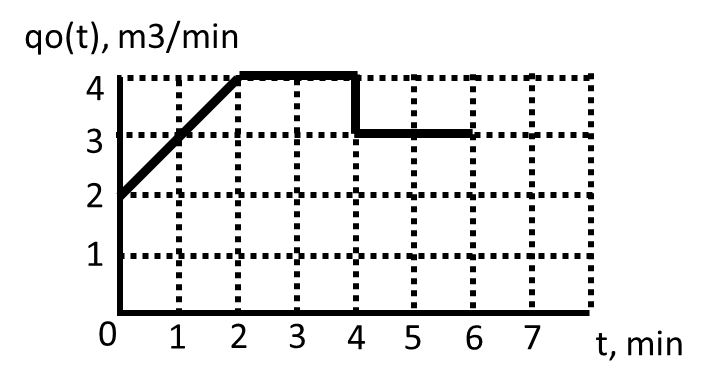 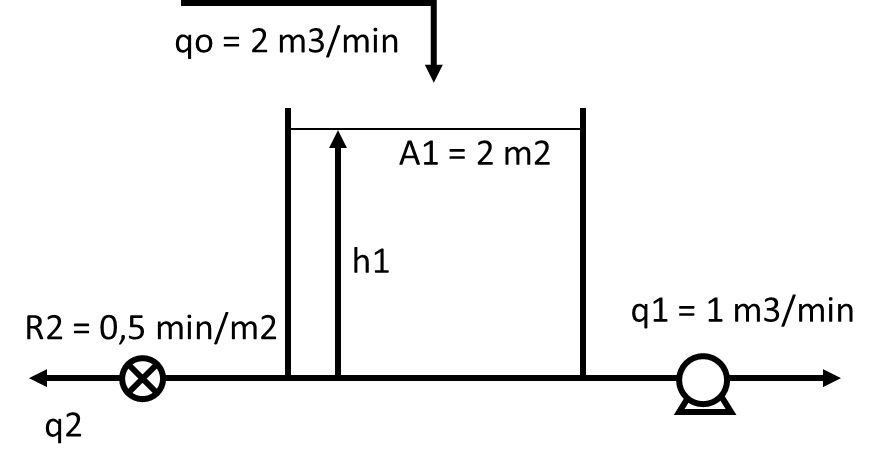 Στη δεξαμενή επιβάλλεται η μεταβολή του σχήματος.  Να υπολογιστεί η στάθμη στο 2ο, 3ο, 4ο και 6ο λεπτό.Ισοζύγιο μάζας:	@SS	2 – 1 – hs/0,5 = 0  1 = hs/0,5  hs = 0,5q(t) – q1 – h(t)/R2 = Adh(t)/dt  Q(t) – H(t)/0,5 = 2dH(t)/dt  Q(s) – 2H(s) = 2sH(s)  1 –2H/Q = 2sH/Q  1 = H/Q(2s + 2)  H/Q = 1/(2s + 2)  H/Q = 0,5/(s+1)				(1)q(t) = qs + t*u(t) – (t-2)*u(t-2) – u(t-4)  q(t) - qs = t*u(t) – (t-2)*u(t-2) – u(t-4)   Q(t) = t*u(t) – (t-2)*u(t-2) – 1u(t-4)  Q(s) = 1/s2 – exp(-2s)/s2 – exp(-4s) (1)	H = 	0,5/s2(s+1) – 0,5exp(-2s)/s2(s+1) – 0,5exp(-4s)/(s+1)							(2)HEAVYSIDE:	0,5/s2(s + 1) = A/s2 + B/s + C/(s + 1) 	A = 0,5		C = 0,5		0,5/s2(s + 1) = 0,5/s2 + B/s + 0,5/(s + 1)  0,5(s+1) + Bs(s+1) + 0,5s2 = 0,5  		 0,5s + 0,5 + Bs2 + Bs + 0,5s2 = 0,5  B = -0,5(2) 	H = 	0,5/s2 – 0,5/s + 0,5/(s+1) – 0,5exp(-2s)/s2 + 0,5exp(-2s)/s – 0,5exp(-2s)/(s+1) – 0,5exp(-4s)/(s+1) 	H(t) =	0,5t-0,5+0,5exp(-t)-0,5(t-2)u(t-2)+0,5u(t-2)-0,5exp(-t+2)u(t-2)-0,5exp(-t+4)u(t-4)H(2) =	0,5*2-0,5+0,5*exp(-2)-0,5*(2-2)+0,5-0,5*exp(-2+2) = 0,568 			h(2) = 0,5 + 0,57 =1,57 mH(3) = 	0,5*3-0,5+0,5*exp(-3)-0,5*(3-2)+0,5-0,5*exp(-3+2) = 0,841 			h(3) = 0,5 + 0,84 =1,34 mH(4) = 	0,5*4-0,5+0,5*exp(-4)-0,5*(4-2)+0,5-0,5*exp(-4+2)-0,5*exp(-4+4) = 0,441 m 	h(4) = 0,5 + 0,44 =0,94 mH(6) = 	0,5*6-0,5+0,5*exp(-6)-0,5*(6-2)+0,5-0,5*exp(-6+2)-0,5*exp(-6+4) = 0,924 m 	h(6) = 0,5 + 0,92 =1,42 mtH1h1H2h202,0002,3750,0000,1250,50,4830,8580,3390,46410,1460,5210,2500,37520,0260,4010,0830,20850,0010,3760,0020,127